 Runオブジェクトの  add_pictureメソッドで画像挿入 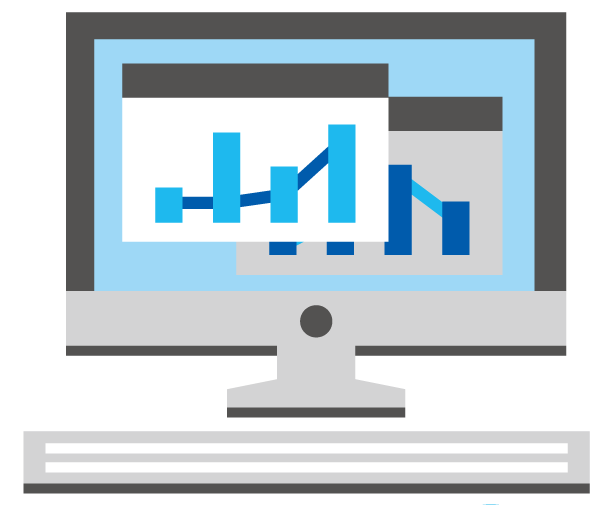 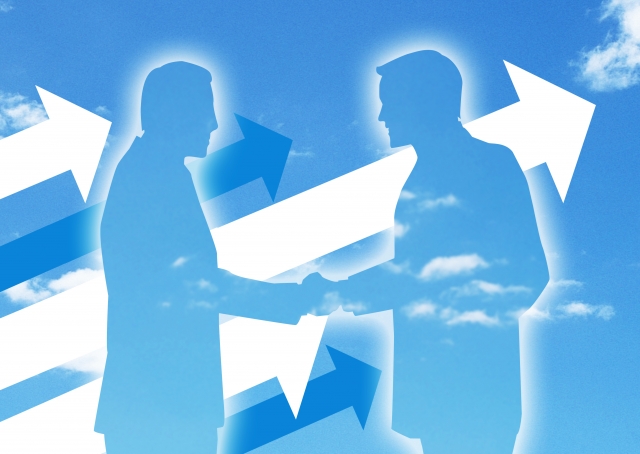 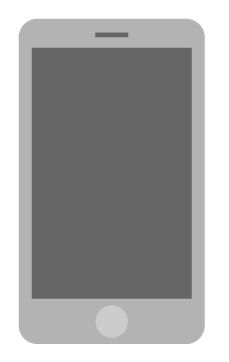 